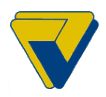 VIEŠOJI ĮSTAIGA „PANEVĖŽIO VERSLO KONSULTACINIS CENTRAS“2020 METŲ VEIKLOS ATASKAITA

2021, Panevėžys2020 METŲ ATASKAITA VšĮ „Panevėžio verslo konsultacinis centras“ – ne pelno siekianti organizacija, įsteigta smulkiam ir vidutiniam verslui skatinti Panevėžyje ir jo regione.Įstaigos misija – skatinti visuomenės verslumą ir užimtumą teikiant kokybiškas, rinkos poreikius atitinkančias paslaugas, siekiant sukurti konkurencingą, verslui palankią bei patrauklią aplinką Panevėžio regione. VšĮ „Panevėžio verslo konsultacinis centras“ įgyvendindama savo veiklą remiasi parengtu 2019 – 2023 m. strateginiu veiklos planu ir veikia siekdama šių tikslų:1. Didinti Panevėžio regiono konkurencingumą, skatinant visuomenės verslumą, verslo plėtrą ir užimtumo didėjimą.   2. Siekti Panevėžio ir kitų Lietuvos regionų ekonominio ir socialinio vystymosi, teikiant kokybiškas, rinkos poreikius atitinkančias paslaugas.3. Gerinti VšĮ „Panevėžio verslo konsultacinis centras“  įvaizdį ir didinti žinomumą Panevėžio regiono ir šalies mastu.VšĮ „Panevėžio verslo konsultacinis centras“ aukščiausias valdymo organas yra visuotinis dalininkų susirinkimas. Įstaigai vadovauja direktorius.Įstaigos dalininkai: Panevėžio miesto savivaldybė ir Panevėžio prekybos, pramonės ir amatų rūmai, kurių įnašai yra po 434,43 Eur. Bendra dalininkų įnašų suma – 868,86 Eur. Dalininkai per finansinius metus nesikeitė.2020 metais vyko vienas dalininkų susirinkimas – 2020-03-31.  2020 metų pradžioje VšĮ „Panevėžio verslo konsultacinis centras“ dirbo 9 darbuotojai (5 darbuotojai visą darbo dieną, 3 darbuotojai ne visą darbo dieną, 1 darbuotojas vaiko priežiūros atostogose). Metų pabaigoje dirbo 8 darbuotojai (3 darbuotojai visą darbo dieną, 3 darbuotojai ne visą darbo dieną, 2 darbuotojai vaiko priežiūros atostogose). Per ataskaitinius finansinius 2020 metus įstaiga gavo 96 995 Eur veiklos pajamų, iš jų finansavimo pajamos sudarė 73 703 Eur. Pajamų už suteiktas paslaugas per ataskaitinį laikotarpį VšĮ „Panevėžio verslo konsultacinis centras“ uždirbo 23 292 Eur. Tai pajamos už mokymus, įmonių steigimo dokumentų ruošimą bei keitimą, pajamos už paraiškų ruošimą, konsultacijas, projektų ruošimą ir įgyvendinimą. Per ataskaitinius finansinius 2020 metus VšĮ „Panevėžio verslo konsultacinis centras“ patyrė 126 736 Eur sąnaudų (darbo užmokestis, ilgalaikio materialaus turto nusidėvėjimas ir nematerialaus turto amortizacija, patalpų išlaikymo sąnaudos, ryšių ir komunikacijos paslaugų sąnaudos, transporto išlaikymo sąnaudos, kanceliarinės prekės, skelbimų ir reklamos sąnaudos, draudimo sąnaudos, bankinių paslaugų, įvairių projektų įgyvendinimo ir kitos sąnaudos). 2020 metų VšĮ „Panevėžio verslo konsultacinis centras“ veiklos rezultatas 29 741 Eur nuostolis. Darbuotojų darbo užmokesčiui ir su tuo susijusiems mokesčiams buvo skirta 103 341 Eur iš kurių 64 806 Eur pagrindinei veiklai ir 38 535 Eur projektinei veiklai. Per ataskaitinį laikotarpį įstaigos vadovui priskaičiuota 27 303 Eur darbo užmokesčio ir 14 531 Eur už vadovavimą projektams. Vyriausiajam buhalteriui priskaičiuota 1 551 Eur darbo užmokesčio (buhalteris dirbo ne visą darbo dieną 7,5 h/sav.) ir kaip projektų apskaitą tvarkančiam finansininkui priskaičiuota 6 156 Eur darbo užmokesčio. Toliau pateiktuose 1-5 prieduose detalizuojama įstaigos veikla.Direktorė									            Akvilė Žiaunienė1 priedas
VIEŠOSIOS ĮSTAIGOS „PANEVĖŽIO VERSLO KONSULTACINIS CENTRAS“ PAJAMOS IR SĄNAUDOS 2020 METAIS2 priedasVIEŠOSIOS ĮSTAIGOS „PANEVĖŽIO VERSLO KONSULTACINIS CENTRAS“GAUTOS LĖŠOS BEI JŲ ŠALTINIAI PER 2020 METUSSKOLOS TIEKĖJAMS4 priedasPROJEKTINĖS VEIKLOS VYKDYMAS 2020 METAIS2020 metais VšĮ „Panevėžio verslo konsultacinis centras“ baigė įgyvendinti 2 projektus:„Asmenų su negalia socialinė įtrauktis į darbo rinką“ (New Skills) Nr. LLI-404 (projekto trukmė 2018-03-01 – 2020-02-29), finansuojamas pagal Interreg V-A Latvija-Lietuva programą 2014-2020.„Kūrybingų ir darbingų ekonomiškai neaktyvių Panevėžio miesto gyventojų verslumo skatinimas” (#HOBISVERSLUI) Nr. 08.6.1-ESFA-V-911-06-0009 (projekto trukmė 2019-04-12 – 2020-04-12), finansuojamas Europos socialinio fondo lėšomis.2020 metais toliau buvo vykdomas projektas „Žalioji žemdirbystė abipus sienų“ (BAG) Nr. ENI-LLB-1-117  (projekto trukmė 2019-02-01 – 2021-01-31), finansuojamas Europos kaimynystės priemonės (EKP) lėšomis.Pradėtas įgyvendinti projektas „Amatas kaip vaistas nuo atskirties” (Med-Craft) Nr. LLI-532 (projekto trukmė 2020-06-01 – 2022-05-31), finansuojamas pagal Interreg V-A Latvija-Lietuva programą 2014-2020.2020 metais baigti įgyvendinti projektaiĮgyvendinant projektą „Asmenų su negalia socialinė įtrauktis į darbo rinką“ (New Skills) Nr. LLI-404, 2020-aisias metais VšĮ „Panevėžio verslo konsultacinis centras“ suorganizavo  seminarą darbdaviams ir darbuotojams, dirbantiems su asmenimis turinčiais negalią „Asmenų su negalia įdarbinimo psichologiniai ir teisiniai aspektai“. Taip pat vyko antrasis (paskutinis) projekto iniciatyvinės grupės susitikimas Jelgavoje, kartu su Anykščių, Panevėžio bei Jelgavos organizacijomis, kurių veikla susijusi ir orientuota į asmenis su negalia. Susitikimo metu buvo aptarti projekto rezultatai bei tolimesnės perspektyvos. VšĮ „Panevėžio verslo konsultacinis centras“ darbuotoja, projekto koordinatorė pristatė pranešimą tema „Projekto renginiai Panevėžyje 2018-2020 m.“. Sėkmingas tarptautinio projekto įgyvendinimas buvo pažymėtas vykdančiojo partnerio VšĮ „Anykščių menų inkubatorius – menų studija“ suorganizuotoje baigiamojoje konferencijoje. Joje susitiko visi trys projekto partneriai, projekto dalyviai bei kiti projekto rezultatais suinteresuoti asmenys iš Anykščių, Panevėžio bei Jelgavos. VšĮ „Panevėžio verslo konsultacinis centras“ projekto ekspertės Linos Trebienės vadovaujamo Jaunuolių dienos centro klientai pademonstravo realias asmenų su negalia darbo galimybes, buvo skaitomi pranešimai aktualiomis temomis.Vienas iš projekto rezultatų – išleistas leidinys ir internetinė leidinio versija lietuvių bei anglų kalbomis „PADARYKIME TAI KARTU (DARBO SU ŽMONĖMIS SU NEGALIA VADOVAS)“: http://pvkc.lt/wp-content/uploads/2020/02/PADARYKIME-TAI- KARTU.pdf  (internetinė leidinio versija).Įgyvendinant projektą „Kūrybingų ir darbingų ekonomiškai neaktyvių Panevėžio miesto gyventojų verslumo skatinimas” (#HOBISVERSLUI) Nr. 08.6.1-ESFA-V-911-06-0009, 2020-aisias metais VšĮ „Panevėžio verslo konsultacinis centras“ projekto dalyviams suorganizavo 22 baigiamąsias konsultacijas verslumo tematika.2020 metais tęsiamas projekto vykdymas Įgyvendinant projektą „Žalioji žemdirbystė abipus sienų“ (BAG) Nr. ENI-LLB-1-117 pagal 2014-2020 metų Europos kaimynystės priemonės Latvijos, Lietuvos ir Baltarusijos bendradarbiavimo per sieną programą, 2020-aisiais metais nuotoliniu būdu vyko 2 projekto darbo grupės susitikimai. Pirmasis susitikimas buvo organizuojamas vykdančiojo partnerio Duobelės suaugusiųjų mokymo ir verslo paramos centro, antrąjį organizavo VšĮ „Panevėžio verslo konsultacinis centras“. Taip pat, baigiantis antriesiems projekto įgyvendinimo metams, rezultatai bei tolimesnės projekto perspektyvos buvo aptartos projekto iniciatyvinės grupės susitikime, kurį organizavo Baltarusijos partneris Vietinio tvaraus vystymosi fondas „Inovacijos regionams“. Renginys vyko nuotoliniu būdu, kartu su Duobelės, Panevėžio bei Minsko valstybinių institucijų, susijusių su žemės ūkio koordinavimu atstovais. Susirinkimo metu VšĮ „Panevėžio verslo konsultacinis centras“ darbuotoja, projekto koordinatorė pristatė pranešimą tema „Projekto rezultatų apžvalga - kaip projektas paveikė dalyvius iš Panevėžio apskrities“.Pagal praėjusiais metais projekto partnerių bei ekspertų sukurtą 6 dienų mokymų programą, apimančią 3 temas – verslumas, žaliosios žemdirbystės rūšys, sertifikavimas bei produktų ir paslaugų pardavimas, VšĮ „Panevėžio verslo konsultacinis centras“ 2020 metais apmokė 1 grupę (23 asmenis) esamų ar potencialių žemės ūkio produkcijos augintojų/ gamintojų. Taip pat VšĮ „Panevėžio verslo konsultacinis centras“ darbuotojai bei 9 projekto dalyviai turėjo galimybę sudalyvauti Latvijos partnerio organizuotose trijų dienų kūrybinėse dirbtuvėse, kurių tema buvo produktų pakuočių, logotipų bei etikečių kūrimas. Pirmose dirbtuvėse pavyko sudalyvauti tiesiogiai, likusios dvi buvo organizuojamos nuotoliniu būdu.Įgyvendinant projekto „Žalioji žemdirbystė abipus sienų“ (BAG) Nr. ENI-LLB-1-117 veiklas, 2020-aisiais metais buvo suorganizuotos dvi tarpvalstybinės bendradarbiavimo konferencijos. Vieną iš jų organizavo VšĮ „Panevėžio verslo konsultacinis centras“. Dviejų dienų renginyje dalyvavo 20 projekto dalyvių bei VšĮ „Panevėžio verslo konsultacinis centras“ darbuotojai. 43 dalyviai iš Latvijos bei Baltarusijos neturėjo galimybės atvykti į Lietuvą, todėl jų dalyvavimas vyko netiesioginiu būdu. Pirmąją renginio dieną vyko projekto bei jo rezultatų pristatymas parodoje „Expo Aukštaitija 2020“, o antroji diena buvo skirta mokomiesiems vizitams į Panevėžio apskrities ūkius: Janinos Krikštaponienės sraigių ūkį, Ilzenbergo dvaro ūkį bei Levandų ūkį Biržų rajone. Renginio metu dalyviai pristatė savo auginamą/ gaminamą produkciją, projekto kūrybinėse dirbtuvėse sukurtas pakuotes, etiketes. Taip pat bendravo, bendradarbiavo, gilino žinias žaliosios žemdirbystės tematika, klausėsi sėkmės istorijų, gavo patarimų, idėjų savo veiklos plėtrai.Baltarusijos partnerio organizuotas tarpvalstybinis bendradarbiavimo renginys vyko nuotoliniu būdu. 20 esamų ar potencialių žemės ūkio produkcijos augintojų/ gamintojų iš Lietuvos bei VšĮ „Panevėžio verslo konsultacinis centras“ darbuotojai kartu su Latvijos ir Baltarusijos dalyviais turėjo galimybę susipažinti, kaip vystoma žalioji žemdirbystė Baltarusijos ūkiuose, pristatė savo auginamą/ gaminamą produkciją.Projekto vykdymo metu VšĮ „Panevėžio verslo konsultacinis centras“ rinko informaciją apie Panevėžio apskrities augintojus bei gamintojus. Ši informacija su kontaktais, veiklos aprašu bei nuotraukomis buvo patalpinta į projekto metu kuriamą bei plėtojamą Latvijos, Lietuvos, Baltarusijos augintojus bei gamintojus vienijančią IT platformą www.greenagriculture.eu.Iš projekto „Žalioji žemdirbystė abipus sienų“ (BAG) Nr. ENI-LLB-1-117 lėšų 2020-aisiais metais įsigyta prezentacinė įranga: televizorius ir mobilus televizoriaus stovas. Įranga buvo naudojama projekto tarpvalstybinio bendradarbiavimo renginio metu bei papildė projekto metu įkurtos interaktyvios mokymų klasės inventorių.`2020 metais pradėtas įgyvendinti projektasVšĮ „Panevėžio verslo konsultacinis centras“ kartu su partneriais 2020-aisiais metais pradėjo įgyvendinti projektą „Amatas kaip vaistas nuo atskirties” (Med-Craft) Nr. LLI-532 (projekto trukmė 2020-06-01 – 2022-05-31), finansuojamas pagal Interreg V-A Latvija-Lietuva programą 2014-2020. Projekto tikslas – pasiūlyti nedirbančiam jaunimui, jauniems tėvams, vyresnio ir priešpensinio amžiaus piliečiams žinias ir savarankiško darbo galimybes amatų srityje, motyvuoti dalyvauti švietimo ir socialiniuose bei ekonominiuose procesuose, siekiant išnaudoti turimą potencialą ir pakeisti gyvenimą, taip pat tapti pavyzdžiu kitiems savo bendruomenės nariams.Projektas skirtas nedirbantiems asmenims, gyvenantiems nutolusiose kaimiškose bendruomenėse Utenos ir Panevėžio apskrityse Lietuvoje bei Duobelės apskrityje Latvijoje. Projekto metu kuriama mokymo sistema pritaikyta atskirtį patiriančioms bendruomenėms. Planuojama apmokyti 40 vietinių amatininkų – mentorių, kurie vėliau mokys 180 tikslinės grupės atstovų tam tikruose meistrystės sektoriuose – tekstilės, mezgimo, keramikos, medienos apdirbimo, popieriaus ir pakavimo. Projekto vykdymo laikotarpiu taip pat bus organizuojamos teorinių mokymų ir praktinių kūrybinių dirbtuvių sesijos nutolusių bendruomenių atstovams, teikiama ugdomojo vadovavimo ir mentorystės pagalba.2020-aisiais metais vyko 2 projekto darbo grupės susitikimai. Pirmasis susitikimas suorganizuotas Anykščiuose vykdančiojo partnerio VšĮ „Anykščių menų inkubatorius – menų studija“, antrąjį nuotoliniu būdu suorganizavo Duobelės suaugusiųjų mokymo ir verslo paramos centras. VšĮ „Panevėžio verslo konsultacinis centras“ darbuotojai aktyviai dalyvavo susitikimuose. Taip pat 2020-aisiais metais įvyko 3 ekspertų grupės susitikimai, kuriuos po vieną organizavo visi trys projekto partneriai. Susitikimų metu projekto komanda bei išorės ekspertai bendradarbiavo kuriamos metodologijos, skirtos darbui su atskirtį patiriančiomis bendruomenėmis klausimais – teikė pasiūlymus, pastabas. Per pirmąjį projekto įgyvendinimo periodą projekto ekspertai pateikė pirminę metodologijos versiją.5 priedasSTRATEGINIO VEIKLOS PLANO TIKSLŲ PASIEKIMO VERTINIMO KRITERIJAIVšĮ „Panevėžio verslo konsultacinis centras“ parengtas 2019-2023 metų strateginis veiklos planas numato įstaigos misiją, strateginius tikslus bei jų įgyvendinimui skirtas veiklos priemones, vykdymo terminus ir laukiamus rezultatus, kuriuos tikimasi pasiekti per 5 metų laikotarpį.Strateginio veiklos plano stebėsena atliekama kiekvienais metais. Toliau pateikiami 2020 metų strateginio veiklos plano įgyvendinimo rezultatai. 1 TIKSLAS.  Didinti Panevėžio regiono konkurencingumą, skatinant visuomenės verslumą, verslo plėtrą ir užimtumo didėjimą. Tikslui pasiekti buvo įgyvendinami šie uždaviniai:1.1. Uždavinys. Padėti verslo subjektams plėtoti veiklą ir prisitaikyti prie kintančių rinkos sąlygų.2020 metais VšĮ „Panevėžio verslo konsultacinis centras“ parengė 4 projektų paraiškas ir 3 verslo planus skirtus jauno verslo kreditavimui pagal ES finansinę priemonę „Verslumo skatinimas 2014-2020“.Ataskaitiniu laikotarpiu VšĮ „Panevėžio verslo konsultacinis centras“ organizavo 5 seminarus pateiktus 1 lentelėje.1 lentelė. VšĮ „Panevėžio verslo konsultacinis centras“ 2020 metais organizuoti seminarai2020 metais įstaigos darbuotojai parengė 8 paraiškas pagal Užimtumo tarnybos prie Lietuvos Respublikos socialinės apsaugos ir darbo ministerijos (toliau – Užimtumo tarnyba) priemonę „Savarankiško užimtumo rėmimas“, 1 paraišką pagal Užimtumo tarnybos priemonę „Darbo vietų steigimo subsidijavimas“.1.2. Uždavinys. Teikti mokymo ir perkvalifikavimo paslaugas asmenims, norintiems pradėti savo verslą ar integruotis į darbo rinką.
2020 metais VšĮ „Panevėžio verslo konsultacinis centras“ rengė mokymus, seminarus, užsiėmimus ir mokomuosius vizitus įvairių projektų dalyviams (žr. 2 lentelė).2 lentelė. VšĮ „Panevėžio verslo konsultacinis centras“ 2020 metais organizuoti mokymai, mokomieji vizitai, seminarai, užsiėmimai projektų dalyviams2020 metais VšĮ „Panevėžio verslo konsultacinis centras“ vykdė mokymus pagal formalią „Apskaitininko“ profesinio mokymo programą, kurią baigė 8 mokiniai (1 grupė). Pagal „Verslo organizatoriaus“ vykdytą formalią profesinio mokymo programą – 1 mokinys (baigimo data vėlesnė dėl pateisinamos priežasties). Ataskaitiniu laikotarpiu buvo atnaujinamos profesinio mokymo programos. Ataskaitiniu laikotarpiu VšĮ ,,Panevėžio verslo konsultacinis centras“ organizavo mokymus Panevėžio vietos veiklos grupės vykdomam projektui ,,Pagalba verslo pradžiai“. Mokymų trukmė 36 val., dalyvavo 6 asmenys. Buvo dėstytos 9 mokymų temos, kiekvienai iš jų skiriant po 4 val.: mokesčiai; įmonių buhalterinė apskaita; paramos verslui finansavimo šaltiniai; darbo teisė; darbų sauga; rinkodara (2 temos): produkto ar paslaugos pateikimas rinkai, vertės pasiūlymas, vertės pasiūlymo drobės parengimas bei reklamos poreikis, komandos formavimas, darbas su klientais ir verslo plano sudarymas (2 temos): verslo modelio drobės parengimas  ir verslo plano formos pildymas.2020 metais VšĮ „Panevėžio verslo konsultacinis centras“ suorganizavo darbų saugos ir priešgaisrinės saugos mokymus 102 dalyviams. Toliau detalizuojama pagal programas:Įmonių, įstaigų ir organizacijų vadovų ir atsakingų asmenų priešgaisrinės saugos mokymai (37 dalyviai);Kvalifikacijos kėlimas (41 dalyvis);Darbdavio, darbdaviui atstovaujančio asmens švietimo darbuotojų saugos ir sveikatos klausimais (15 dalyvių);Darbuotojų saugos ir sveikatos specialisto, dirbančio visų ekonominės veiklos rūšių įmonėse (4 dalyviai);Darbdavio, darbdaviui atstovaujančio asmens, atliekančio darbuotojų saugos ir sveikatos tarnybos funkcijas visų ekonominės veiklos rūšių įmonėse (3 dalyviai);Darbdavio, darbdaviui atstovaujančio asmens, atliekančio darbuotojų saugos ir sveikatos tarnybos funkcijas II -III grupių ekonominės veiklos rūšių įmonėse (1 dalyvis);Darbuotojų saugos ir sveikatos specialisto, dirbančio II-III grupių ekonominės veiklos rūšių įmonėse (1 dalyvis).2020 metais dalis darbų saugos ir priešgaisrinės saugos mokymų buvo vykdoma nuotoliniu būdu. 2020 metais VšĮ „Panevėžio verslo konsultacinis centras“ paruošė ir gavo patvirtinimą leidžiantį vykdyti socialinių darbuotojų profesinės kompetencijos tobulinimo programą „Darbo su socialinės rizikos asmenimis grėsmių identifikavimo programa“, kodas SD20200189.Ataskaitiniu laikotarpiu įstaiga paruošė formaliąją Apskaitininko modulinę profesinio mokymo programą (valstybinis kodas T43041102). Buvo suteikta teisė vykdyti minėtą programą. 1.3. Uždavinys. Prisidėti prie patrauklaus verslui ir investicijoms Panevėžio regiono įvaizdžio formavimo.1.3.1. Siekiant bendradarbiauti su partneriais 2020 metais buvo parengtos ir pateiktos paraiškos šiems projektams:Projektas „Senjorai – aktyvi ir pilietiška visuomenės dalis”; Projektas „Aš galiu būti pilietiškas asmuo”; Projektas „Panevėžio miesto savivaldybės verslo plėtros sąlygų gerinimas”;Projektas „Verslumo kompetencijų gerinimas”.1.3.2. 2020 metais VšĮ „Panevėžio verslo konsultacinis centras“ vykdė projektus skirtus spręsti Panevėžio regiono socialines ir ekonomines problemas (žr. 3 lentelė).3 lentelė. VšĮ „Panevėžio verslo konsultacinis centras“ 2020 metais vykdyti projektai ir jų rezultatai1.3.3. Siekiant prisidėti prie patrauklaus verslui Panevėžio regiono įvaizdžio formavimo VšĮ „Panevėžio verslo konsultacinis centras“ 2020-10-23 dalyvavo Panevėžio rajono savivaldybės organizuojamoje tradicinėje Verslo dienoje, skirtoje pagerbti konkurso „Geriausios Panevėžio rajono įmonės“ laimėtojus. 1.3.4. 2020 metais planuotas renginys skirtas VšĮ „Panevėžio verslo konsultacinis centras“ 25-mečiui paminėti neįvyko dėl nepalankios epidemiologinės situacijos, COVID-19 (koronavirusinės infekcijos) plitimo rizikos bei buvusių apribojimų.1.4. Uždavinys. Skatinti vaikų verslumą per neformalias iniciatyvas.
2020 metais VšĮ „Panevėžio verslo konsultacinis centras“ negalėjo įgyvendinti įvardinto uždavinio dėl nepalankios epidemiologinės situacijos, COVID-19 (koronavirusinės infekcijos) plitimo rizikos bei buvusių apribojimų. Įstaiga turėjo būti partneriu Panevėžio kolegijos organizuojamame konkurse „Pagauk verslo idėją 2020“, tačiau jis neįvyko dėl paskelbtos ekstremalios situacijos. 2 TIKSLAS. Siekti Panevėžio ir kitų Lietuvos regionų ekonominio ir socialinio vystymosi, teikiant kokybiškas, rinkos poreikius atitinkančias paslaugas. Tikslui pasiekti buvo įgyvendinami šie uždaviniai:2.1. Uždavinys. Teikti informaciją, konsultacijas bei praktinę pagalbą, pradedantiems verslą asmenims.2.1.1. 2020 metais VšĮ „Panevėžio verslo konsultacinis centras“ teikė pirminę nemokamą informaciją - konsultacijas savo verslą norintiems pradėti Panevėžio rajono gyventojams. Iš viso buvo suteikta 107 val. konsultacijų verslo klausimais.  2.1.2. 2020 metais VšĮ „Panevėžio verslo konsultacinis centras“ teikė nemokamą informaciją - konsultacijas verslo organizavimo ir kitais klausimais Panevėžio miesto gyventojams. Iš viso buvo suteikta 200 val. konsultacijų verslo klausimais.  2.1.3. 2020 metais VšĮ „Panevėžio verslo konsultacinis centras“ darbuotojai atsakė į 205 verslininkų paklausimus. Ne karantino laikotarpiu didžioji dalis paklausimų buvo atsakyta tiesiogiai bendraujant su klientais įstaigoje, o po karantino paskelbimo – konsultuojama telefonu ar kitomis elektroninėmis ryšio priemonėmis. 2.1.4. VšĮ ,,Panevėžio verslo konsultacinis centras“ darbuotojai klientams 2020 metais padėjo įregistruoti 53 naujas įmones (žr. 1 pav.).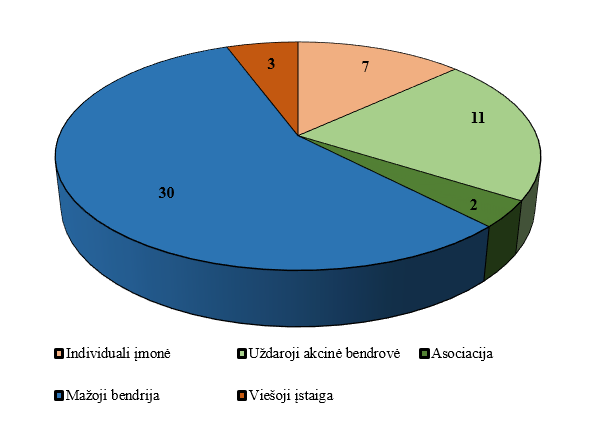 1 pav. 2020 metais suteiktos įmonių įregistravimo paslaugos išskaidymasAtaskaitiniu laikotarpiu 4 įmonėms, 3 daugiabučių bendrijoms ir 1 garažų savininkų bendrijai buvo pakeisti įstatai ar nuostatai, 2 įmonėms padidintas įmonės įstatinis kapitalas, 2 įmonėms atliktas pertvarkymas iš vienos juridinės formos į kitą, 15 įmonių buvo suteiktos juridinio asmens duomenų keitimo paslaugos t. y. pakeisti arba atnaujinti juridinio asmens duomenys: įmonės buveinės adresas, juridinių asmenų vadovai ir (ar) savininkai, įmonės pavadinimas, atlikti akcijų perleidimo sandoriai.2.1.5. 2020 metais buvo atliktas VšĮ ,,Panevėžio verslo konsultacinis centras“ teikiamų paslaugų vertinimo tyrimas, kurio metu apklausti 105 klientai. Tyrimo metu analizuoti teikiamų paslaugų įvertinimai bei naujų paslaugų poreikis.2.2. Uždavinys. Remti naujų verslo subjektų įsitvirtinimą rinkoje, skatinti tarpusavio bendradarbiavimą.2.2.1. VšĮ „Panevėžio verslo konsultacinis centras“ 2020 metais organizuoti naujų verslo subjektų apdovanojimai pirmojo gimtadienio proga neįvyko dėl nepalankios epidemiologinės situacijos, COVID-19 (koronavirusinės infekcijos) plitimo rizikos bei buvusių apribojimų.2.2.3. VšĮ „Panevėžio verslo konsultacinis centras“ internetiniame tinklalapyje www.pvkc.lt bei socialinio tinklo Facebook paskyroje nuolat viešina klientus bei dalinasi jų informacija. 2.3. Uždavinys. Bendradarbiauti su verslo, valdžios ir kitomis institucijomis.2.3.1. VšĮ ,,Panevėžio verslo konsultacinis centras“ suteikia galimybę mokiniams bei studentams atlikti mokomąją praktiką įstaigoje, tačiau dėl susiklosčiusios ekstremalios situacijos studentai neišreiškė poreikio. 2.3.2. VšĮ ,,Panevėžio verslo konsultacinis centras“ ataskaitiniu laikotarpiu dalyvavo Panevėžio prekybos, pramonės ir amatų rūmų veikloje:2020 metais VšĮ ,,Panevėžio verslo konsultacinis centras“ kartu su partneriu Panevėžio prekybos, pramonės ir amatų rūmais pateikė paraišką projektui „Panevėžio miesto savivaldybės verslo plėtros sąlygų gerinimas”.2020-09-25 dalyvavimas Panevėžio miesto savivaldybės bei Panevėžio prekybos, pramonės ir amatų rūmų organizuojamoje 25-oje tarptautinėje verslo ir pasiekimų parodoje ,,Expo Aukštaitija 2020“ Panevėžyje. 2020-10-21 dalyvavimas seminare Panevėžio prekybos, pramonės ir amatų rūmuose. Seminaro metu lektorius dr. Artūras Jakubavičius išsamiai pristatė: kokios investicijos dar galimos 2020 metams einant į pabaigą; investicijos po 2021 metų; galimybės verslui po 2021 metų. 2020-11-26 dalyvavimas Panevėžio prekybos, pramonės ir amatų rūmų organizuojamame nuotoliniame seminare ,,Sužinok pirmas apie naujausius karantino pakeitimus, ką daryti nustačius koronavirusą darbuotojui, jo kaimynui ar šeimos nariui“.2.3.3. Dėl nepalankios epidemiologinės situacijos, COVID-19 (koronavirusinės infekcijos) plitimo rizikos bei buvusių apribojimų suaugusiųjų švietimo asociacijos organizuojami mokymai bei renginiai vyko nuotoliniu būdu. 2.3.4. VšĮ ,,Panevėžio verslo konsultacinis centras“ palaikė partnerystės ryšius su Panevėžio vietos veiklos grupe, VšĮ ,,Panevėžio mokslo ir technologijų parkas“, Panevėžio rajono vietos veiklos grupe ir kitomis įstaigomis:2020 metais VšĮ ,,Panevėžio verslo konsultacinis centras“ organizavo mokymus Panevėžio vietos veiklos grupės vykdomam projektui ,,Pagalba verslo pradžiai“. Mokymų trukmė 36 val., dalyvavo 6 asmenys. Buvo dėstytos 9 mokymų temos, kiekvienai iš jų skiriant po 4 val.: mokesčiai; įmonių buhalterinė apskaita; paramos verslui finansavimo šaltiniai; darbo teisė; darbų sauga; rinkodara (2 temos): produkto ar paslaugos pateikimas rinkai, vertės pasiūlymas, vertės pasiūlymo drobės parengimas bei reklamos poreikis, komandos formavimas, darbas su klientais ir verslo plano sudarymas (2 temos): verslo modelio drobės parengimas  ir verslo plano formos pildymas.VšĮ ,,Panevėžio verslo konsultacinis centras“ 2020 metais sutiko bendradarbiauti su VšĮ ,,Panevėžio plėtros agentūra“ įgyvendinant iniciatyvą ,,Panevėžys – draugiškas naujiems gyventojams“.Įvyko 2 susitikimai su VšĮ ,,Panevėžio mokslo ir technologijų parkas“ dėl naujo Spiečiaus steigimo Panevėžio apskrityje. Įvyko 4 darbiniai susitikimai su Panevėžio rajono vietos veiklos grupe.3 TIKSLAS. Gerinti VšĮ ,,Panevėžio verslo konsultacinis centras“ įvaizdį ir didinti žinomumą Panevėžio regiono ir šalies mastu. Tikslui pasiekti buvo įgyvendinami šie uždaviniai:3.1. Uždavinys. Kasdienėje veikloje taikyti šiuolaikiškas elektroninės rinkodaros priemones.VšĮ ,,Panevėžio verslo konsultacinis centras“ internetiniame tinklalapyje www.pvkc.lt nuolat atnaujinama klientui ir visuomenės švietimui aktuali informacija. Taip pat įstaiga bent kartą į mėnesį naujienas talpina socialinio tinklo Facebook paskyroje, kurios pavadinimas VšĮ Panevėžio verslo konsultacinis centras. 3.2. Uždavinys. Gerinti informacijos teikimo verslui prieinamumą.3.2.1. VšĮ ,,Panevėžio verslo konsultacinis centras“ ataskaitiniu laikotarpiu rinko ir sistemino verslui aktualią informaciją įvairiais formatais bei metodais:Projekto „Žalioji žemdirbystė abipus sienų“ (BAG) Nr. ENI-LLB-1-117 įgyvendinimo metu buvo kuriama ir plėtojama internetinė platforma www.greenagriculture.eu  vienijanti Latvijos, Lietuvos ir Baltarusijos ūkininkus. Platformoje nuolat įkeliami ir atnaujinami žaliosios žemdirbystės augintojų/ gamintojų profiliai su kontaktine informacija, aprašu bei nuotraukomis. Šioje platformoje taip pat galima rasti mokymų medžiagą, naujienas, video medžiagą žaliosios žemdirbystės tematika.Lietuvių ir anglų kalbomis sukurti projekto „Žalioji žemdirbystė abipus sienų“ (BAG) Nr. ENI-LLB-1-117 lankstinukai bei skrajutės: http://pvkc.lt/wp-content/uploads/2020/06/Bro%C5%A1i%C5%ABra_Nepaleisk-%C5%BEaliosios-svajon%C4%97s.pdf, http://pvkc.lt/wp-content/uploads/2020/06/Skrajut%C4%97_Nepaleisk-%C5%BEaliosios-svajon%C4%97s.pdf, http://pvkc.lt/wp-content/uploads/2020/06/Brochure_Dont-loose-your-green-dream.pdf, http://pvkc.lt/wp-content/uploads/2020/06/Leaflet_Dont-loose-your-green-dream.pdf .2020 metais projekto „Asmenų su negalia socialinė įtrauktis į darbo rinką“ (New Skills) Nr. LLI-404 vykdymo laikotarpiu išleistas leidinys ir internetinė leidinio versija lietuvių bei anglų kalbomis „PADARYKIME TAI KARTU (DARBO SU ŽMONĖMIS SU NEGALIA VADOVAS)“: http://pvkc.lt/wp-content/uploads/2020/02/PADARYKIME-TAI- KARTU.pdf (internetinė leidinio versija).Paruoštas filmas apie VšĮ ,,Panevėžio verslo konsultacinis centras“ vykdomo projekto „Žalioji žemdirbystė abipus sienų“ (BAG) Nr. ENI-LLB-1-117 suorganizuoto tarpvalstybinio bendradarbiavimo dviejų dienų renginį - mugę ir mokomuosius vizitus į Panevėžio apskrities ūkius.3.2.2. VšĮ ,,Panevėžio verslo konsultacinis centras“ prižiūri ir nuolat atnaujina internetinės sklaidos kanalus. 2020 metais internetiniame tinklalapyje www.pvkc.lt bei socialinio tinklo Facebook paskyroje publikuoti 55 įrašai, straipsniai. Informacija apie įstaigos veiklą yra pateikiama ir žiniasklaidoje (žr. 4 lentelė).4 lentelė. 2020 metais paskelbta informacija internetiniuose tinklalapiuose ir žiniasklaidoje apie VšĮ „Panevėžio verslo konsultacinis centras“ veiklą VšĮ „Panevėžio verslo konsultacinis centras“ siekdamas skleisti informaciją apie įstaigos veiklą pirko 2 rūšių suvenyrus su logotipu. 3.2.3. VšĮ „Panevėžio verslo konsultacinis centras“ pritaikė „vieno langelio principą“ verslo aptarnavimui. Karantino metu įstaigai dirbant nuotoliniu būdu administratorius atsakydavo į klientų klausimus, nukreipdavo skambučius, el. užklausas atitinkamiems specialistams arba informuodavo klientą kas galėtų atsakyti į kylančius klausimus.3.2.4. 2020 metais VšĮ „Panevėžio verslo konsultacinis centras“ dalį informacijos verslui bei kitiems klientams teikė nuotoliniu būdu: internetinių užklausų atsakymas, konsultavimas telefonu. Dėl susiklosčiusios epidemiologinės situacijos, vykstant nuotoliniam darbui tai buvo pagrindinis būdas bendrauti su klientais. Nuotolinis darbas vyko šiais laikotarpiais: 2020-03-16 -2020-06-01 ir nuo 2020-11-30 iki metų pabaigos.3.2.5. Įstaigos darbuotojai nuolat kelia kvalifikaciją ir siekia gerinti darbo kokybę. Tai atsispindi 5 lentelėje. 5 lentelė. VšĮ „Panevėžio verslo konsultacinis centras“ personalo kvalifikacijos kėlimas 2020 metais3.3. Uždavinys. Gerinti VšĮ „Panevėžio verslo konsultacinis centras“ įvaizdį modernizuojant materialinę bazę.3.3.2. 2020 metais VšĮ „Panevėžio verslo konsultacinis centras“ iš projekto „Žalioji žemdirbystė abipus sienų“ (BAG) Nr. ENI-LLB-1-117 lėšų įsigijo prezentacinę įrangą: televizorių ir mobilų televizoriaus stovą. 2020 metais vienas iš įstaigoje esančių tualetų buvo pritaikytas neįgaliesiems.PAJAMOS, EUR96995Pajamos už suteiktas paslaugas23292Finansavimo pajamos73703 SĄNAUDOS, EUR1267361. Suteiktų paslaugų savikaina55502. Veiklos sąnaudos1211862.1. Darbo užmokesčio648062.2. Nusidėvėjimo34842.3. Patalpų išlaikymo49022.4. Ryšių7652.5. Transporto išlaikymo2302.6. Kitos veiklos469992.6.1. Projekto Nr. ENI-LLB-1-117261722.6.2. Projekto Nr. LLI-404107722.6.3. Projekto Nr. LLI-53210055Neleidžiami atskaitymai38Finansavimo šaltiniaiFinansavimo šaltiniaiGautos lėšos, EurFinansavimo šaltiniaiFinansavimo šaltiniai2020 metaiPardavimo pajamosPardavimo pajamos232921.SVV klientai69472.Panevėžio miesto savivaldybės administracija20003.Panevėžio rajono savivaldybės administracija14984.Užimtumo tarnyba37765.Kiti klientai9071Finansavimo pajamosFinansavimo pajamos737036.ES finansavimo pajamos691157.2 %328.Užimtumo tarnyba (Darbo įgūdžių finansavimas ir rėmimas) finansavimo pajamos4556Viso pajamos ir finansavimas:Viso pajamos ir finansavimas:969953 priedasVIEŠOSIOS ĮSTAIGOS „PANEVĖŽIO VERSLO KONSULTACINIS CENTRAS“ BALANSO SĄSKAITŲ DETALIZAVIMAS 2020 GRUODŽIO 31 D.PIRKĖJŲ SKOLOSĮrašo eilės Nr.Įmonės pavadinimasSkolos suma (Eur)Skolos suma (Eur)Įrašo eilės Nr.Įmonės pavadinimas2020 metaiAtsiskaitymas1.AB „Telia Lietuva”21,102021-01-092.UAB „Tele2“62,092021-01-093.AB „Panevėžio butų ūkis“131,482021-01-094.AB „Panevėžio energija“167,362021-01-095.AB „Panevėžio Specialus autotransportas“12,962021-01-096.UAB „Aukštaitijos vandenys“4,332021-01-097.UAB „Ignitis“4,602021-01-098.UAB „Energijos skirstymo operatorius”15,322021-01-099.UAB „G4S Lietuva“17,522021-01-09Iš viso:Iš viso:436,76DataSeminaro pavadinimasVieta kurioje organizuojamas seminarasDalyvių skaičius2020-01-28,,LR Darbo kodeksas ir personalo dokumentai: darbo teisinių santykių sudarymo, vykdymo ir nutraukimo aktualijos”VšĮ „Panevėžio verslo konsultacinis centras“152020-02-11„Praktinis Bendrojo duomenų apsaugos reglamento taikymas“VšĮ „Panevėžio verslo konsultacinis centras“152020-09-28 „Kaip sukurti socialinį verslą?“VšĮ „Neįgaliųjų integracijos centras“ Panevėžyje152020-10-19„Kūrybinio verslo įregistravimo ir vystymo aspektai“VšĮ „Anykščių menų inkubatorius – menų studija“102020-10-22„Praktinis Bendrojo duomenų apsaugos reglamento taikymas“VšĮ „Panevėžio verslo konsultacinis centras“9Eil. Nr.DataMokymai, mokomieji vizitai, seminarai, užsiėmimaiDalyvių skaičius1.2020-01-13- 2020-02-26Projekto „Kūrybingų ir darbingų ekonomiškai neaktyvių Panevėžio miesto gyventojų verslumo skatinimas” (#HOBISVERSLUI) Nr. 08.6.1-ESFA-V-911-06-0009 konsultacijos verslumo tematika222.2020-02-062020-02-072020-02-132020-02-142020-02-202020-02-21Projekto „Žalioji žemdirbystė abipus sienų“ (BAG) Nr. ENI-LLB-1-117 trečiasis 6 dienų mokymų ciklas verslumo, žaliosios žemdirbystės bei produktų ir paslaugų pardavimų tematika esamiems ir potencialiems žemės ūkio produkcijos augintojams/ gamintojams233.2020-02-18Projekto „Asmenų su negalia socialinė įtrauktis į darbo rinką“ (New Skills) Nr. LLI-404 seminaras darbdaviams ir darbuotojams, dirbantiems su asmenimis turinčiais negalią „Asmenų su negalia įdarbinimo psichologiniai ir teisiniai aspektai“244.2020-09-25-2020-09-26Projekto „Žalioji žemdirbystė abipus sienų“ (BAG) Nr. ENI-LLB-1-117 tarpvalstybinio bendradarbiavimo dviejų dienų renginys – mugė (parodoje „Expo Aukštaitija 2020“) ir mokomieji vizitai į Panevėžio apskrities ūkius (Janinos Krikštaponienės sraigių ūkis, Ilzenbergo dvaro ūkis, Levandų ūkis)24Eil. Nr.Projekto pavadinimasFinansavimo šaltinisĮgyvendini-modataDarb.Sk.Rezultatai1.„Asmenų su negalia socialinė įtrauktis į darbo rinką“ (New Skills) Nr. LLI-404Europos regioninės plėtros fondas 2018-03-01-2020-02-293VšĮ „Panevėžio verslo konsultacinis centras“ darbuotojai gilino žinias asmenų su negalia socialinės atskirties mažinimo bei socializavimo srityje, dalyvaudami susitikime, seminare, konferencijoje bei  bendraudami su institucijų, kurių veikla orientuota į asmenis su negalia, atstovais.Suorganizuotas seminaras darbdaviams ir darbuotojams, dirbantiems su asmenimis turinčiais negalią „Asmenų su negalia įdarbinimo psichologiniai ir teisiniai aspektai“.Išleistas leidinys ir internetinė leidinio versija lietuvių, anglų kalbomis „PADARYKIME TAI KARTU (DARBO SU ŽMONĖMIS SU NEGALIA VADOVAS)“: http://pvkc.lt/wp-content/uploads/2020/02/PADARYKIME-TAI- KARTU.pdf (internetinė leidinio versija).2.„Kūrybingų ir darbingų ekonomiškai neaktyvių Panevėžio miesto gyventojų verslumo skatinimas” Nr. 08.6.1-ESFA-V-911-06-0009Europos socialinis fondas2019-04-12-2020-04-123Suorganizuotos konsultacijos verslumo tematika 22 asmenims po 2 val.3.„Žalioji žemdirbystė abipus sienų“ (BAG) Nr. ENI-LLB-1-117Europos kaimynystės priemonės fondas2019-02-01- 2021-01-314VšĮ „Panevėžio verslo konsultacinis centras“ darbuotojai gilino žinias verslumo, žaliosios žemdirbystės bei produktų ir paslaugų pardavimų srityse, dalyvaudami projekto susitikimuose, mokomuosiuose vizituose į Lietuvos bei Baltarusijos ūkius, kūrybinėse pakuotės bei etiketės kūrimo dirbtuvėse Latvijoje.Suorganizuotas šešių dienų mokymų ciklas esamiems ar potencialiems žemės ūkio produkcijos augintojams/ gamintojams.Suorganizuotas tarpvalstybinio bendradarbiavimo dviejų dienų renginys - mugė ir mokomieji vizitai į Panevėžio apskrities ūkius.Su grupe esamų ar potencialių žemės ūkio produkcijos augintojų/ gamintojų dalyvauta nuotoliniame tarpvalstybinio bendradarbiavimo renginyje, kuriame buvo pristatomi Baltarusijos augintojai/ gamintojai bei savo produkciją pristatė visų trijų valstybių projekto dalyviai.25 Panevėžio apskrities ūkininkų profiliai (kontaktinė informacija, aprašas bei nuotraukos) patalpinti projekto metu kuriamoje ir plėtojamoje Latvijos, Lietuvos ir Baltarusijos augintojus/ gamintojus vienijančioje IT platformoje www.greenagriculture.eu .Įsigyti ištekliai: prezentacinė įranga – televizorius ir mobilus televizoriaus stovas.4.„Amatas kaip vaistas nuo atskirties” (Med-Craft) Nr. LLI-532Europos regioninės plėtros fondas2020-06-01- 2022-05-313VšĮ „Panevėžio verslo konsultacinis centras“ darbuotojai gilino žinias nutolusių, atskirtį patiriančių bendruomenių motyvavimo užsiimti darbine veikla srityje, dalyvaudami ekspertų susitikimuose dėl kuriamos metodologijos, skirtos darbui su tikslinėmis grupėmis rengime.Projekto ekspertai pateikė pirminę metodologijos, skirtos darbui su atskirtį patiriančiomis bendruomenėmis versiją.Eil. Nr.DataInterneto, žiniasklaidos priemonė, kurioje pateikiama informacijaStraipsnio pavadinimas1.2020-01-07Publikacija internetiniame  portale „Aukštaitijos internetinė naujienų agentūra (AINA)“„Įsileisk žaliąją svajonę!“
https://aina.lt/isileisk-zaliaja-svajone/2.2020-03-25Publikacija internetiniame  portale „Sekundė“„Seserys išdrįso hobį paversti verslu“
https://sekunde.lt/leidinys/sekunde/seserys-isdriso-hobi-paversti-verslu/?fbclid=IwAR11mZ43DtjXZNF4ouqzuX68Wuwjt9bhUhZXS4lDheC2l7v8E9T22qqIiwQ3.2020 metaiVšĮ ,,Panevėžio verslo konsultacinis centras“pristatymas internetiniame tinklalapyje „JustShark“VšĮ ,,Panevėžio verslo konsultacinis centras“ pristatymashttps://www.justshark.lt/pristatymas/vsi-panevezio-verslo-konsultacinis-centras/4.2020-09-23Panevėžio dienraštis „Sekundė“, Nr. 182 (7026), 5 psl.,,Nepaleisk Žaliosios svajonės – kviečiame susitikti parodoje „Expo Aukštaitija 2020“ “DataKursai-seminarai, konferencijosDarbuotojų skaičiusOrganizatoriai2020-02-06Projekto „Asmenų su negalia socialinė įtrauktis į darbo rinką“ (New Skills) Nr. LLI-404  baigiamoji konferencija Anykščiuose4VšĮ „Anykščių menų inkubatorius-menų studija“2020-02-18Projekto „Asmenų su negalia socialinė įtrauktis į darbo rinką“ (New Skills) Nr. LLI-404 seminaras darbdaviams ir darbuotojams, dirbantiems su asmenimis turinčiais negalią „Asmenų su negalia įdarbinimo psichologiniai ir teisiniai aspektai“2VšĮ „Panevėžio verslo konsultacinis centras“2020-02-21Projekto „Asmenų su negalia socialinė įtrauktis į darbo rinką“ (New Skills) Nr. LLI-404 iniciatyvinio komiteto susitikimas3Jelgavos savivaldybė2020-04-09Nuotolinis seminaras
„Prastovos ir subsidijos. Naujausi pakeitimai“1Mokesčių sufleris2020-04-23Nuotolinis renginys „Socialinis verslas koronaviruso iššūkiams įveikti“1VšĮ „Versli Lietuva“2020-04-30Tiesioginė transliacija „Koronaviruso galimybės ir iššūkiai gamintojams: pasitark su ekspertais“1VšĮ „Versli Lietuva“2020-05-05Tiesioginė transliacija „Kūrybiškas požiūris ir inovacijos versle krizei įveikti“2VšĮ „Versli Lietuva“2020-05-07Nuotolinis renginys, forumas „Socialinio verslo forumas’20 / Socialinės investicijos“2Forumą organizuoja:VšĮ „Versli Lietuva“, British Council Lithuania, NVO Avilys, Tulbos Konsultacijos2020-05-22E-komercijos rinkodaros nuotoliniai mokymai „Koks turinys socialiniuose tinkluose susilaukia sekėjų?“1VšĮ „Versli Lietuva“2020-05-26Vebinaras apie Europos kaimynystės priemonės Latvijos, Lietuvos ir Baltarusijos bendradarbiavimo per sieną programos projektų įgyvendinimą12014–2020 m. Europos kaimynystės priemonės Latvijos, Lietuvos ir Baltarusijos bendradarbiavimo per sieną programos Jungtinis techninis sekretoriatas2020-05-28Internetinis seminaras „Verslo idėja: kaip ją paversti tvariu verslu?“1VšĮ „Versli Lietuva“2020-06-05Nuotoliniai mokymai „Kaip pasiekti verslo pagreitį dirbant nuotoliniu būdu? “1VšĮ „Versli Lietuva“2020-06-09Vebinaras apie Europos kaimynystės priemonės Latvijos, Lietuvos ir Baltarusijos bendradarbiavimo per sieną programos projektų matomumo, informacijos ir komunikacijos reikalavimus12014–2020 m. Europos kaimynystės priemonės Latvijos, Lietuvos ir Baltarusijos bendradarbiavimo per sieną programos Jungtinis techninis sekretoriatas2020-06-16Vebinaras apie Europos kaimynystės priemonės Latvijos, Lietuvos ir Baltarusijos bendradarbiavimo per sieną programos projektų biudžetą ir išlaidų finansavimą22014–2020 m. Europos kaimynystės priemonės Latvijos, Lietuvos ir Baltarusijos bendradarbiavimo per sieną programos Jungtinis techninis sekretoriatas2020-06-30Nuotolinis seminaras „Viešųjų paslaugų perdavimo poveikis savivaldybei ir bendruomenei“1VšĮ „Versli Lietuva“2020-07-30Nuotolinis seminaras 
„Pelno nesiekiančių įmonių projektų apskaita ir darbo užmokesčio naujovės “ 1UAB „Mokesčių srautas“2020-09-25 – 2020-09-26Projekto „Žalioji žemdirbystė abipus sienų“ (BAG) Nr. ENI-LLB-1-117 tarpvalstybinio bendradarbiavimo renginys Lietuvoje – mokomieji vizitai į Panevėžio apskrities ūkius ir dalyvavimas parodoje „Expo Aukštaitija 2020“4VšĮ „Panevėžio verslo konsultacinis centras“2020-09-29Vebinaras „2014-2020 Interreg V-A Latvijos ir Lietuvos bendradarbiavimo per sieną programos projektų įgyvendinimas“22014-2020 Interreg V-A Latvijos ir Lietuvos bendradarbiavimo per sieną programos Jungtinis techninis sekretoriatas2020-10-06Vebinaras „2014-2020 Interreg V-A Latvijos ir Lietuvos bendradarbiavimo per sieną programos projektų įgyvendinimas“22014-2020 Interreg V-A Latvijos ir Lietuvos bendradarbiavimo per sieną programos Jungtinis techninis sekretoriatas2020-10-21Seminaras, kurio metu lektorius dr. Artūras Jakubavičius išsamiai pristatė: kokios investicijos dar galimos 2020 metams einant į pabaigą; investicijos po 2021 metų; galimybės verslui po 2021 metų.2Panevėžio prekybos, pramonės ir amatų rūmai2020-10-23Projekto „Amatas kaip vaistas nuo atskirties” (Med-Craft) Nr. LLI-532 1-asis ekspertų susitikimas2Duobelės suaugusiųjų ir verslo paramos centras2020-10-27Nuotoliniai mokymai „Ko reikia jaunam verslui: TOP įrankiai komunikacijai”1VšĮ „Šiaulių verslo inkubatorius“,Šiaulių miesto savivaldybė2020-10-28 – 2020-10-30Projekto „Žalioji žemdirbystė abipus sienų“ (BAG) Nr. ENI-LLB-1-117 kūrybinės dirbtuvės (nuotoliniu būdu)2Duobelės suaugusiųjų ir verslo paramos centras2020-10-29Mokymai internetiniame seminare „Elektroninė komercija: internetinė parduotuvė, kuri parduoda I“2VšĮ „Versli Lietuva“2020-11-04 – 2020-11-06Projekto „Žalioji žemdirbystė abipus sienų“ (BAG) Nr. ENI-LLB-1-117 kūrybinės dirbtuvės (nuotoliniu būdu)2Duobelės suaugusiųjų ir verslo paramos centras2020-11-12Mokymai internetiniame seminare „Elektroninė komercija: internetinė parduotuvė, kuri parduoda II“2VšĮ „Versli Lietuva“2020-11-17Tiesioginė transliacija „Darbo organizavimas karantino sąlygomis“2Valstybinė darbo inspekcija prie Socialinės apsaugos ir darbo ministerijos2020-11-25Projekto „Amatas kaip vaistas nuo atskirties” (Med-Craft) Nr. LLI-532 2-asis ekspertų susitikimas2VšĮ „Anykščių menų inkubatorius-menų studija“2020-11-26Nuotolinis seminaras „Sužinok pirmas apie naujausius karantino pakeitimus, ką daryti nustačius koronavirusą darbuotojui, jo kaimynui ar šeimos nariui“1Panevėžio prekybos, pramonės ir amatų rūmai2020-12-05Projekto „Žalioji žemdirbystė abipus sienų“ (BAG) Nr. ENI-LLB-1-117 iniciatyvinio komiteto susitikimas (nuotoliniu būdu)1Vietinis tvaraus vystymosi fondas „Inovacijos regionams“ (Baltarusija)2020-12-10Projekto „Žalioji žemdirbystė abipus sienų“ (BAG) Nr. ENI-LLB-1-117 tarpvalstybinis bendradarbiavimo renginys (nuotoliniu būdu)4Vietinis tvaraus vystymosi fondas „Inovacijos regionams“ (Baltarusija)2020-12-10Nuotoliniai mokymai „Lygios galimybės ir nediskriminavimas darbo rinkoje”2Užimtumo tarnyba kartu su UAB „Eurointegracijos projektai“2020-12-10Nuotoliniai mokymai 
„Ką visi jaunos įmonės marketingistai turi žinoti apie konkurentų analizę ir pozicionavimą?”1VšĮ „Šiaulių verslo Inkubatorius“,Šiaulių miesto savivaldybė2020-12-16Projekto „Amatas kaip vaistas nuo atskirties” (Med-Craft) Nr. LLI-532 3-iasis ekspertų susitikimas2VšĮ „Panevėžio verslo konsultacinis centras“